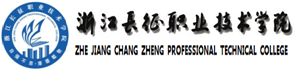 统计与会计核算专业(普通高考)2023年高职提前招生综合素质测评大纲一、测评目标坚持“公平竞争、公正选拔、公开程序、综合评价、择优录取”的原则，做到测评方法科学适用、组织严密规范。考核考生的文化基础、思想道德素质、劳动素养、绿色发展等人文素养；测评考生的文化综合知识、学习能力以及与本专业相适应的兴趣与潜力等。具体测评内容包括以下几个方面：（一）人文素养要求考生具备政治、经济、社会科学、数字信息技术等方面的常识；具有诚实守信、明礼守纪、公平正义、勤俭自强、助人为乐、保护环境、爱护公物等优秀道德品质，并具有一定的工匠精神、团队协作能力、风险防范意识与创新思维能力、挫折承受能力等。（二）职业兴趣认可实事求是等职业精神，对本专业有浓厚兴趣；了解本专业面向岗位的工作内容和特点，未来打算从事数据分析、统计调研、会计核算等相关工作。（三）职业适应性经过一定了解后，主动选择本专业，或者曾经从事过与本专业相关的实践活动；乐于服务他人，具备一定的分析问题与解决问题的能力、团队协作能力、应变能力。二、测评内容（一）人文素养（占45%）运用高中阶段所学常识，通过对涉及社会生活以及相关的案例或者问题进行判断、分析，通过考生的临场表现多角度地把握考生在职业情境中的理解能力、应变能力、分析能力、判断能力，以及考生的思想道德素质。（二）职业兴趣（占15%）考核考生对个人职业兴趣的自我分析能力及文字叙述的条理性，了解学生的职业认同感；测试考生对未来职业定位和就业途径、发展前景认知和规划的清晰度和逻辑性。（三）职业适应性（占40%）    1.分析与判断能力（占16%）（1）有正确的价值观，具备基本的是非判断能力。（2）能依据一定的条件对简单事件进行逻辑思维与推理。（3）能根据给出的案例背景，找出问题的关键，通过分析，提出合理的解决思路。    2.沟通协作能力（占12%）要求考生具备良好的语言理解和表达能力，具备一定的沟通协作能力；能根据所提供的工作模拟情境，进行项目和任务快速理解，与团队成员进行良好沟通协作。    3.创新意识（占12%）对社会经济生活中的新现象及问题有自己独立的思考，能提出自己的见解且有新意。